La UVM Campus Toluca, Campeón Nacional de la Carrera BAJA SAE 2014El Auto “Martha” número 23, obtuvo el primer lugar y múltiples reconocimientos de la Competencia.Toluca, Estado de México.- La constancia, la perseverancia, el entusiasmo y las ganas de trascender llevaron al equipo BAJA SAE del Campus Toluca de la Universidad del Valle de México, a conquistar el ansiado primer lugar general de la competencia nacional BAJA SAE 2014, que se realizó en el circuito trazado en Calimaya, Estado  de México. Esta 19ª edición del rally BAJA SAE estuvo enmarcada en el 50 aniversario de la Sección SAE México, en el que el auto “Martha” número 23, de la UVM Campus Toluca recorrió 32 vueltas en el circuito de aproximadamente 3 kilómetros de distancia, en un tiempo de 4 horas, 03 minutos y 43 segundos para alzarse con la corona del desafío. La carrera BAJA SAE es la competencia estudiantil de diseño automotriz más grande de Norteamérica, organizada por SAE, que es la Asociación de Ingenieros Automotrices (Society of Automobile Engineers) creada desde 1905, teniendo entre sus fundadores a Henry Ford, en la que estudiantes de las diversas universidades de todo el mundo tienen como meta diseñar y construir un prototipo de un vehículo monoplaza y todo terreno.El objetivo de la disputa es que los alumnos trabajen en el diseño, construcción y prueba de un vehículo todo terreno, que tendrá que sobrevivir a diferentes retos que se le presentarán a lo largo  de las diferentes fases de la competencia como: aceleración, maniobrabilidad, ascenso de colina, arrastre y durabilidad. Además, los estudiantes deben de demostrar sus habilidades para trabajar en equipo, trabajar bajo presión, exponer sus ideas y generar reportes técnicos de alta calidad. En este 2014 participaron 38 universidades de diferentes estados de la República Mexicana, y 41 vehículos, dos  de ellos fueron de UVM el número 23 “Martha” y el número 171 “Hulk”.El equipo BAJA SAE de UVM Campus Toluca ha participado en forma constante en los últimos 7 años, donde los estudiantes han pasado arduas horas en los laboratorios y talleres del Centro de Desarrollo Tecnológico (CEDETEC) del Campus, para mejorar y hacer innovación en sus vehículos. Este año el equipo fue conformado por 17 estudiantes de las carreras de Ingeniería Mecatrónica, Ingeniería Industrial y Diseño Industrial, dirigidos por el Profesor Juan Lebario Menchaca y el Profesor Felipe Estrada Juárez.El esfuerzo y profesionalismo de todos los integrantes del equipo UVM tuvo su recompensa al conquistar no sólo el primer lugar de la competencia, sino obtener un importante número de reconocimientos que concede SAE México.Estos reconocimientos en los primeros lugares fueron:Primer lugar general de la competenciaPrimer lugar en la prueba de manejo en lodoPrimer lugar en la prueba de aceleración (por segundo año el auto más rápido de la categoría)Primer lugar en la carrera de resistencia (endurance)Segundo lugar en ascenso de colinaSegundo lugar en ascenso en rocas (rock crawling)Logrando 1,239 puntos, de las 1,400 unidades posibles que llevó a UVM Campus Toluca a ser el ganador absoluto en esta edición BAJA SAE México 2014.El vehículo Lince, con el número 23, conducido por Francisco Ruiz Vega, tuvo que aguantar la pista en la mina llamada “La Pedrera” ubicada en Calimaya, Estado de México; más de cuatro horas de fuerte competencia entre curvas cerradas, rectas, sección de lodo, rocas, pendientes, bajadas con curvas, saltos en pequeñas colinas; en fin, una disputa que no sólo pone a prueba la manufactura de los vehículos y su resistencia, sino la habilidad del piloto para sortear todos los obstáculos y además su pericia para poder realizar la mayor cantidad de vueltas al  circuito.El año que está por finalizar trajo excelentes resultados para el Campus Toluca de la UVM, ya que en el pasado mes de julio obtuvieron el tercer lugar mundial de la competencia RoboCup celebrada en Joao Pessoa, Brasil; En esta competencia el equipo UVM Ingeniería estuvo integrado por estudiantes de las carreras de Ingeniería en Sistemas Computacionales e Ingeniería Mecatrónica, dirigidos también por el Profesor Juan Lebario Menchaca y el Profesor Gonzalo Valdovinos Chacón.  AZC/ABE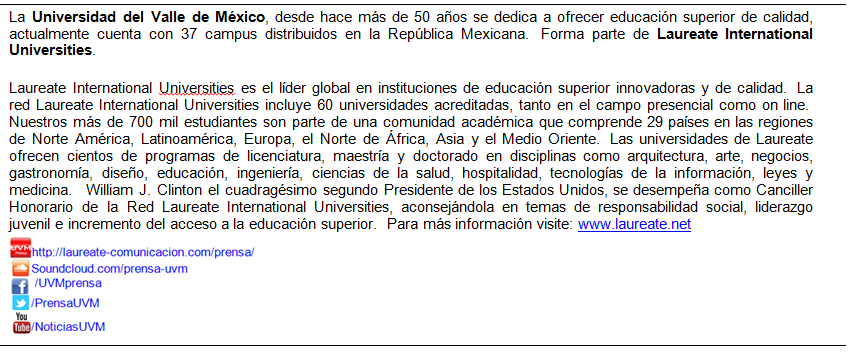 